Baumschule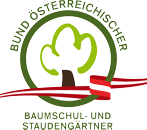 In den Gegenständen Baumschule und Staudenkunde erhältst du in der Gartenbauschule Langenlois eine Grundausstattung in den Gehölz- und Staudenkenntnissen und deren Produktion.Du hast dich für einen Betrieb dieser Fachrichtung entschieden. Deine Kenntnisse und Fertigkeiten sollen nicht nur eine praktische Horizont-Erweiterung, sondern auch ein Grundstock fachlicher Kompetenz im vierten Jahrgang sein.Um die vollzogenen baumschulistischen Tätigkeiten in deinem verpflichtenden Praxisjahr zu dokumentieren, sollen diese sorgfältig, vollständig und in einer ansprechenden äußeren Form in deinem Praxis-Arbeitsbuch Niederschlag finden.Inhalt:Beschreibung des Bauschul-/StaudenbetriebesAuflistung der Tätigkeiten/Fertigkeiten (chronologisch gereiht)Vergiss bitte nicht, die Liste „Tätigkeiten/Fertigkeiten“ von deiner Chefin/deinem Chef unterschreiben zu lassen!!!!Beschreibung von 5 Kulturen und/oder ArbeitsabläufenDetailbeschreibung einer Kultur/eines Arbeitsablaufes Beilagen
ProspekteBeschreibung des ProduktionsbetriebesBetriebseinrichtungen; Personelle Ausstattung; Schwerpunkte des Produktionsbereichs; Technische Ausstattung der Produktion, verwendete Materialien, Energieformen und Produktionsflächen (Glashäuser, Folientunnel, Container-Stellflächen, Freifläche…); Entwicklung der Produktion seit Bestehen des Betriebes (Entwicklung und Schwerpunktsetzung); Beschreibung eines Produktionsjahres; Grundrissplan des Produktionsbetriebes, Absatzwege, Produktpräsentation, Katalog, Folder; Screenshots von der Website und social-media-Auftritt;Fotos nicht vergessen!!!! 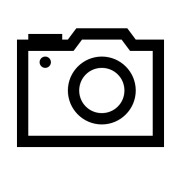 Name und Adresse des Betriebes:Name: ………………………………………………………………………………………………………………………..………Adresse: …………………………………………………………………………………………………….………………………Betriebseinrichtungen:(z.B. Büro, Lagerhalle, Sozialräume, Lagerplatz, Pflanzeneinschlag, Glashäuser, Folientunnels, Container-Stellflächen, Kühlhaus, Lagerhalle, Verkaufseinrichtungen, Schauanlagen, etc.)………………………………………………………………………………………………………………………………………………………………………….………………………………………………………………………………………………………………………………………………………………………….………………………………………………………………………………………………………………………………………………………………………….………………………………………………………………………………………………………………………………………………………………………….………………………………………………………………………………………………………………………………………………………………………….………………………………………………………………………………………………………………………………………………………………………….………………………………………………………………………………………………………………………………………………………………………….1.3. Personelle Ausstattung:1.4. Schwerpunkte des Produktionsbetriebes:(z.B. Stauden, Obst, Rosen, Ziergehölze, Alleebäume, Koniferen, Veredlungsunterlagen, Endverkauf, Wiederverkauf, etc.)………………………………………………………………………………………………………………………………………………………………….……….…………………………………………………………………………………………………………………………………………….…………………………….………………………………………………………………………………………………………………………………………….……………………………….1.5. Marketing/PR(Messeauftritte, Autobeschriftung, Kleidung, etc. )1.6. Weiterbildung für Mitarbeiter(Seminare, Kurse, Schulungen, etc.)1.7. Nachhaltigkeit/Umweltschutz im Betrieb(Mülltrennung, Kompost, Pflanzenstärkung, Nützlingseinsatz, etc.)1.8. Technische Ausstattung des Betriebes:1.9. Produktionsmaterialien:1.10. Grundrissplan des Produktionsbetriebes (in einem geeigneten Maßstab):Auflistung der Tätigkeiten/Fertigkeiten (chronologisch gereiht)Anmerkungen des Lehrberechtigten bzw. Ausbilders:Hiermit bestätige ich die Durchführung oben angeführter Tätigkeiten/Fertigkeiten……………………………………………………………………………………………………………………Datum und Unterschrift des Lehrberechtigten bzw. AusbildersBeschreibung von 5 Kulturen und/oder Arbeitsabläufe Während der Zeit meines Praktikums im Betrieb wurden folgende Vermehrungen/Veredelungen, Kulturen, etc. durchgeführt (ergänze auf eigenen Seiten): Fotos!!!Kultur/Arbeitsablauf 1: ………………......................................................................................................................................................................................................................................................................................................................................................................................................................................................................................................................................................................................................................................................................................Kultur/Arbeitsablauf 2: ………………......................................................................................................................................................................................................................................................................................................................................................................................................................................................................................................................................................................................................................................................................................Kultur/Arbeitsablauf 3: ………………......................................................................................................................................................................................................................................................................................................................................................................................................................................................................................................................................................................................................................................................................................Kultur/Arbeitsablauf 4: ………………......................................................................................................................................................................................................................................................................................................................................................................................................................................................................................................................................................................................................................................................................................Kultur/Arbeitsablauf 5: ………………......................................................................................................................................................................................................................................................................................................................................................................................................................................................................................................................................................................................................................................................................................Detailbeschreibung einer Kultur/eines Arbeitsablaufes (mit Fotos!)Wähle eine Kultur, an der du während deiner Praxiszeit beteiligt warst.Erfasse:Arbeitsschritte und ZeitbedarfVermehrungsartSubstrate oder BodenTopfballen oder ContainerAuto- oder xenovegetative VermehrungStückzahl/MengeVermehrungsablaufTemperaturenEin- und UmtopfenRoden und sortierenPflanzenqualitätenKostenrechnung/Deckungsbeitragsrechnung/PreisgestaltungMache dazu Fotos - achte dabei auch auf den Hintergrund und verfasse einen erklärenden BildtextBeilagenGehölz- und Staudensortiment, Zeit- und Arbeitsaufzeichnungen, Liste von Zukaufs- und Handelsware, Substrattypen, verwendete Dünger und Pflanzenhilfsstoffe.ProspekteProduktinformationen, Prospekte, Beschreibungen, Anwendungsinfos,…Alles was Du so in der Firma bzw. bei Messen und Schulungen sammeln und ev. in der FS 4 brauchen kannst.AnzahlAusbildung (ungelernt oder angelernt Arbeitskräfte,Facharbeiter, Meister, ….)Beschäftigungsausmaß (Stunden/Woche)BezeichnungType, Leistung, Arbeitsbreite, etc.Glashäuser, Folientunnels(Container-)StellflächenHeizungstechnikKühlung/KühlhausKlimasteuerungBewässerungseinrichtungenTransportfahrzeugeTraktorBodenbearbeitungsgeräteBallenstecher, BallenschneiderDüngungPflanzenschutz-GeräteTopfmaschineAndere Maschinen und GeräteBezeichnungProduktname, Qualität, .....€ Preis/EinheitPflanzenschutzmittelDüngerBodenverbesserungMulchmaterialBindematerialBalliermaterialVerankerungenTöpfe und ContainerMypex und VliesSubstrateDatumArt der Tätigkeit 